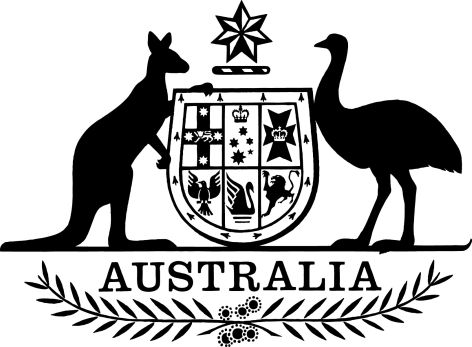 Southern Bluefin Tuna Fishery Management Amendment (Recreational Fishing) Plan 2020The Australian Fisheries Management Authority makes the following plan.Dated 23 September 2020Wez Norris
Chief Executive Officer
for the Commissioners of the Australian Fisheries Management AuthorityAccepted 13 October 2020Jonathon DuniamAssistant Minister for Forestry and Fisheries
Parliamentary Secretary to the Minister for Agriculture, Drought and Emergency ManagementContents1	Name	12	Commencement	13	Authority	14	Schedules	1Schedule 1—Amendments	2Southern Bluefin Tuna Fishery Management Plan 1995	21  Name		This instrument is the Southern Bluefin Tuna Fishery Management Amendment (Recreational Fishing) Plan 2020.2  Commencement	(1)	Each provision of this instrument specified in column 1 of the table commences, or is taken to have commenced, in accordance with column 2 of the table. Any other statement in column 2 has effect according to its terms.Note:	This table relates only to the provisions of this instrument as originally made. It will not be amended to deal with any later amendments of this instrument.	(2)	Any information in column 3 of the table is not part of this instrument. Information may be inserted in this column, or information in it may be edited, in any published version of this instrument.3  Authority		This instrument is made under section 20 of the Fisheries Management Act 1991.4  Schedules		Each instrument that is specified in a Schedule to this instrument is amended or repealed as set out in the applicable items in the Schedule concerned, and any other item in a Schedule to this instrument has effect according to its terms.Schedule 1—AmendmentsSouthern Bluefin Tuna Fishery Management Plan 19951  Subclause 3.2Omit all the words after “AFZ”.2  Clause 6AOmit “20%”, substitute “30%”.3  Subclause 15.7 (note 5)Omit all the words after “the particulars”, substitute “required by subsection 45(1) of the Act”.4  Subclause 17.2After “does not exceed”, insert “95 per cent of”.5  Subclause 17.5Repeal the subclause.6  Subclause 17.6Omit “to be an amount that does not exceed the national catch allocation determined for the previous season”.7  After subclause 17.6Insert:	17.6A	An allocation determined for a season under subclause 17.4 or 17.6 must not exceed:	(a)	if the allocation is for the season commencing on 1 December 2020—95 per cent of Australia’s national catch allocation determined by AFMA for the previous season; or	(b)	in any other case—Australia’s national catch allocation determined by AFMA for the previous season.8  Subclause 17.7After “does not exceed” (wherever occurring), insert “95 per cent of”.9  Paragraph 24.11(a)Repeal the paragraph, substitute:	(a)	the Fisheries Management Regulations 2019; and10  Paragraph 25.5(a)Repeal the paragraph, substitute:	(a)	the Fisheries Management Regulations 2019; and11  Paragraph 26.4(a)Repeal the paragraph, substitute:	(a)	the Fisheries Management Regulations 2019; andCommencement informationCommencement informationCommencement informationColumn 1Column 2Column 3ProvisionsCommencementDate/Details1.  The whole of this instrumentThe day after this instrument is registered.20 October 2020